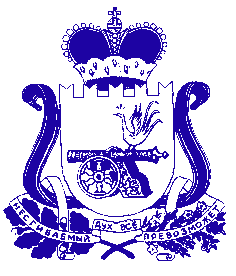 АДМИНИСТРАЦИЯ МУНИЦИПАЛЬНОГО ОБРАЗОВАНИЯ «САФОНОВСКИЙ РАЙОН» СМОЛЕНСКОЙ ОБЛАСТИРАСПОРЯЖЕНИЕот 29.01.2021 № 47-р В соответствии с государственной программой Российской Федерации «Развитие образования», утвержденной постановлением Правительства Российской Федерации от 26.12.2017 № 1642, распоряжением Администрации Смоленской области от 27.11.2019 № 2119-р/адм «Об утверждении перечня мероприятий Смоленской области по созданию в общеобразовательных организациях, расположенных в сельской местности и в малых городах, условий для занятия физической культурой и спортом в 2020-2022 годах» (в редакции распоряжения Администрации Смоленской области от 09.11.2020 № 2050-р/адм)1. Утвердить прилагаемый перечень мероприятий по созданию в общеобразовательных учреждениях муниципального образования «Сафоновский район» Смоленской области условий для занятий физической культурой и спортом на 2021 год.2. Опубликовать настоящее распоряжение на официальном сайте Администрации муниципального образования «Сафоновский район» Смоленской области в информационно- телекоммуникационной сети Интернет.Глава муниципального образования«Сафоновский район» Смоленской области					А.И.ЛапиковПереченьмероприятий по созданию в общеобразовательных учреждениях муниципального образования «Сафоновский район» Смоленской области условий для занятий физической культурой и спортом на 2021 годАнализ сложившихся условий для занятий физической культурой и спортом в общеобразовательных учреждениях муниципального образования «Сафоновский район» Смоленской областиФизическая культура и спорт, являясь составными элементами культуры личности и здорового образа жизни, значительно влияют не только на повышение физической подготовленности, но и на формирование личности и межличностных отношений.Одной из основополагающих задач государственной политики является создание условий для развития физической культуры и спорта, привлечения, прежде всего, детей, подростков и молодежи к активному образу жизни, к занятиям спортом.Важнейшим элементом, определяющим долгосрочную перспективу развития физической культуры и спорта, является создание современных условий в общеобразовательных организациях (прежде всего - проведение ремонта спортивных залов, приобретение спортивного оборудования и инвентаря для спортивных залов, оснащение открытых плоскостных спортивных сооружений спортивным инвентарем и оборудованием).Развитие спортивной инфраструктуры общеобразовательных организаций обеспечивает выполнение требований к организации занятия физической культурой и спортом, к условиям и охране здоровья обучающихся, что способствует увеличению доли детей, занимающихся в школьных спортивных секциях и клубах, включению в физкультурно-спортивную деятельность педагогов, родителей обучающихся и организации здорового досуга населения.На территории Сафоновского района Смоленской области функционирует 24 общеобразовательных учреждения, из них 14  расположены в сельской местности, 10 – в городе. В 2020-2021 учебном году в общеобразовательных учреждениях района обучаются 5163 учащихся. В Сафоновском районе Смоленской области сложилась система работы по формированию здорового образа жизни среди детей и подростков и привлечению к занятиям физической культурой и спортом, в том числе во внеурочное время. В соответствии с перечнем мероприятий по созданию в общеобразовательных учреждениях муниципального образования «Сафоновский район» Смоленской области, расположенных в сельской местности, условий для занятий физической культурой и спортом на 2019 год, утвержденным распоряжением Администрации муниципального образования «Сафоновский район» Смоленской области                             от 17.05.2019 № 281-р, средний показатель значений доли обучающихся, занимающихся физической культурой и спортом во внеурочное время по уровням общего образования по району, увеличился:- начальное общее образование - 13,3% (увеличение доли занимающихся по сравнению с 2019-2020 учебным годом составило 0,7%);- основное общее образование - 13.5%  (увеличение доли занимающихся по сравнению с 2019-2020 учебным годом составило 0,2%);- среднее общее образование - 35,1% (увеличение доли занимающихся по сравнению с 2017-2018 учебным годом составило 1,3%).Таким образом, доля обучающихся, занимающихся физической культурой и спортом во внеурочное время, в среднем увеличилась на 0,5%.На 1 января 2019 года в общеобразовательных организациях, расположенных в сельской местности, работают спортивные секции и функционирует 7 школьных спортивных клубов.Широкое развитие получили массовые виды спорта: легкая атлетика, лыжные гонки, футбол, волейбол, баскетбол, спортивный туризм, шахматы, настольный теннис.Ежегодно проводятся школьные и межшкольные соревнования по наиболее популярным видам спорта - мини-футболу, волейболу, баскетболу, легкой атлетике, а также различные внеклассные оздоровительно-спортивные мероприятия - школьные спартакиады, дни здоровья и спорта, туристские походы.С целью развития массового спорта как альтернативы асоциальному поведению обучающихся, обеспечена работа спортивных залов общеобразовательных организаций, расположенных в сельской местности, для занятий в них обучающихся и сельской молодежи в вечернее время.Ключевыми мероприятиями внеурочной деятельности физкультурно-спортивной направленности в системе работы общеобразовательных организаций определены Спартакиады образовательных организаций Смоленской области и Сафоновского района.Таким образом, можно сделать вывод, что в Сафоновском районе Смоленской области существует объективная и массовая потребность в занятиях физической культурой и спортом.Другим важным направлением работы по созданию условий для занятий физической культурой и спортом является укрепление материально-технической базы спортивных залов и спортивных площадок общеобразовательных организаций.С целью комплексного решения задач совершенствования материально-технической базы для занятий физической культурой и спортом в общеобразовательных организациях Сафоновский район Смоленской области участвует в конкурсном отборе на предоставление субсидии из федерального бюджета на создание в общеобразовательных организациях условий для занятий физической культурой и спортом.За счет средств федерального и областного бюджета обустроены:- в 2014 году 1 открытое плоскостное  сооружение в муниципальном казенном общеобразовательном учреждении «Вышегорская средняя общеобразовательная школа» Сафоновского района Смоленской области;- в 2015 году 1 открытое плоскостное  сооружение в муниципальном казенном общеобразовательном учреждении «Барановская средняя общеобразовательная школа» Сафоновского района Смоленской области и отремонтирован спортивный зал в муниципальном казенном общеобразовательном учреждении «Рыбковская средняя общеобразовательная школа» Сафоновского района Смоленской области;- в 2016 году оснащен спортивным инвентарем школьный спортивный клуб муниципального казенного общеобразовательного учреждения «Издешковская средняя общеобразовательная школа» Сафоновского района Смоленской области;- в 2017 году отремонтирован спортивный зал в муниципальном казенном общеобразовательном учреждении «Прудковская средняя общеобразовательная школа» Сафоновского района Смоленской области и оснащен спортивным инвентарем школьный спортивный клуб муниципального казенного общеобразовательного учреждения «Казулинская средняя общеобразовательная школа» Сафоновского района Смоленской области;- в 2018 году отремонтирован спортивный зал в муниципальном казенном общеобразовательном учреждении «Вадинская средняя общеобразовательная школа» Сафоновского района Смоленской области и оснащен спортивным инвентарем школьный спортивный клуб муниципального казенного общеобразовательного учреждения «Дуровская средняя общеобразовательная школа» Сафоновского района Смоленской области;- в 2019 году отремонтирован спортивный зал в муниципальном казенном общеобразовательном учреждении «Издешковская средняя общеобразовательная школа» Сафоновского района Смоленской области.В настоящее время общеобразовательные организации Сафоновского района Смоленской области, нуждаются не только в строительстве и реконструкции своих спортивных объектов, но и в обновлении спортивно-технологического оборудования, развитии и внедрении образовательных программ, соответствующих требованиям федеральных государственных образовательных стандартов.По данным мониторинга, проведенного комитетом по образованию Администрации муниципального образования «Сафоновский район» Смоленской области, из общего количества образовательных организаций:- 87,5% имеют потребность в строительстве открытых плоскостных сооружений;-  91,6% нуждаются в обеспечении спортивным оборудованием и инвентарем;- 72,2% нуждаются в ремонте спортивных залов;- 20,8% имеют потребность в перепрофилировании аудиторий под спортивные залы для занятий физической культурой и спортом;- 4%  нуждаются в строительстве спортивных залов.Решение указанных задач требует комплексного подхода, направленного на создание условий для занятий физической культурой и спортом, повышение доступности спортивных объектов, формирование у детей и подростков стремления к здоровому образу жизни. Меры по созданиюв общеобразовательных учрежденияхмуниципального образования «Сафоновский район»  Смоленской области условий для занятий физической культурой и спортомЦель настоящего перечня мероприятий – создание в общеобразовательных организациях муниципального образования «Сафоновский район» Смоленской области условий для занятий физической культурой и спортом в целях воспитания физических и морально-волевых качеств, укрепления здоровья обучающихся, социальной активности обучающихся.Достижение этой цели предполагает решение следующих приоритетных задач:  - ремонт спортивных залов;- оснащение организаций спортивным инвентарем и оборудованием;- увеличение количества обучающихся, занимающихся физической культурой и спортом во внеурочное время (по каждому уровню общего образования), за исключением дошкольного образования;- развитие школьных спортивных клубов в учреждениях;- строительство открытых плоскостных спортивных сооружений на территории учреждений.Оснащение спортивным оборудованием и инвентарем, организация работы открытых спортивных сооружений планируется осуществлять в соответствии с требованиями стандартов, технических условий и санитарно-гигиенических правил и норм, обеспечивая надлежащее качество и безопасность при организации занятий физической культурой и внеурочной деятельности физкультурно-спортивной направленности.Работа школьных спортивных клубов будет осуществляться исходя из следующих задач:- организация и проведение клубами спортивных, физкультурных и оздоровительных мероприятий;- укрепление здоровья и физическое совершенствование обучающихся;- проведение работы по физической реабилитации обучающихся, имеющих отклонение в состоянии здоровья, ограниченные возможности здоровья, привлечение их к участию и проведению массовых физкультурно-оздоровительных и спортивных мероприятий;- формирование команд по различным видам спорта и обеспечение их участия в соревнованиях разного уровня;- пропаганда в общеобразовательных организациях основных идей физической культуры, спорта, здорового образа жизни.Информация о сложившихся в Сафоновском районе Смоленской области условиях для занятий физической культурой и спортом в общеобразовательных организациях и показатели эффективности реализации настоящего перечня мероприятий приведены в таблице. ТаблицаРеализация комплекса мер по модернизации общего образования в части ремонтов спортивных залов, оснащения общеобразовательных организаций современным спортивным оборудованием и инвентарем повысит доступность спортивных объектов, сформирует у детей и подростков стремления к здоровому образу жизни. Об утверждении перечня мероприятий по созданию в общеобразовательных учреждениях муниципального образования «Сафоновский район» Смоленской области условий для занятий физической культурой и спортом на 2021 годУтвержденраспоряжением Администрации муниципального образования «Сафоновский район» Смоленской областиот 29.01.2021 № 47-рНаименование показателяНаименование показателяНаименование показателяЗначенияОбщая численность обучающихся в Сафоновском районе  Смоленской области на начало 2020-2021 учебного года Общая численность обучающихся в Сафоновском районе  Смоленской области на начало 2020-2021 учебного года Общая численность обучающихся в Сафоновском районе  Смоленской области на начало 2020-2021 учебного года 5163уровень образованияначальноеначальное2178уровень образованияосновноеосновное2586уровень образованиясреднеесреднее399Общее количество общеобразовательных организаций в Сафоновском районеОбщее количество общеобразовательных организаций в Сафоновском районеОбщее количество общеобразовательных организаций в Сафоновском районе24Общее количество общеобразовательных организаций, имеющих спортивные залыОбщее количество общеобразовательных организаций, имеющих спортивные залыОбщее количество общеобразовательных организаций, имеющих спортивные залы18Количество общеобразовательных организаций, имеющих спортивные залы, требующие ремонтавсеговсего13Количество общеобразовательных организаций, имеющих спортивные залы, требующие ремонта% от общего количества организаций, имеющих спортивные залы% от общего количества организаций, имеющих спортивные залы72,2 %Количество общеобразовательных организаций,  в которых отремонтированы спортивные залывсеговсего5Количество общеобразовательных организаций,  в которых отремонтированы спортивные залысрок реализациисрок реализации  2019 г.Количество общеобразовательных организаций,  имеющих потребность в перепрофилировании аудиторий под спортивные залы для занятий физической культурой и спортомвсеговсего5Количество общеобразовательных организаций,  имеющих потребность в перепрофилировании аудиторий под спортивные залы для занятий физической культурой и спортом% от общего количества организаций% от общего количества организаций20,8 %Количество общеобразовательных организаций,  в которых имеющиеся аудитории перепрофилированы под спортивные залы для занятия физической культурой и спортомвсеговсего-Количество общеобразовательных организаций,  в которых имеющиеся аудитории перепрофилированы под спортивные залы для занятия физической культурой и спортомсрок реализациисрок реализации-Количество обучающихся, занимающихся физической культурой и спортом во внеурочное время по каждому уровню общего образования, за исключением дошкольного образованияуровень образованияначальное290Количество обучающихся, занимающихся физической культурой и спортом во внеурочное время по каждому уровню общего образования, за исключением дошкольного образованияуровень образованияосновное350Количество обучающихся, занимающихся физической культурой и спортом во внеурочное время по каждому уровню общего образования, за исключением дошкольного образованияуровень образованиясреднее140Количество обучающихся, занимающихся физической культурой и спортом во внеурочное время по каждому уровню общего образования, за исключением дошкольного образованияуровень образованиявсего780Увеличение доли обучающихся, занимающихся физической культурой и спортом во внеурочное время (по каждому уровню общего образования), за исключением дошкольного образованияуровень образованияначальноена  3 %Увеличение доли обучающихся, занимающихся физической культурой и спортом во внеурочное время (по каждому уровню общего образования), за исключением дошкольного образованияуровень образованияосновноена  2 %Увеличение доли обучающихся, занимающихся физической культурой и спортом во внеурочное время (по каждому уровню общего образования), за исключением дошкольного образованияуровень образованиясреднеена  1 %Увеличение доли обучающихся, занимающихся физической культурой и спортом во внеурочное время (по каждому уровню общего образования), за исключением дошкольного образованияуровень образованиявсегона  2 %Увеличение доли обучающихся, занимающихся физической культурой и спортом во внеурочное время (по каждому уровню общего образования), за исключением дошкольного образованияуровень образованиясрок реализации1 сентября 2021 г. Количество общеобразовательных организаций,  имеющих школьные спортивные клубывсеговсего7Количество общеобразовательных организаций,  имеющих школьные спортивные клубы% от общего количества организаций% от общего количества организаций29,2%Увеличение количества школьных спортивных клубов в общеобразовательных организациях для занятий физической культурой и спортомвсеговсего8Увеличение количества школьных спортивных клубов в общеобразовательных организациях для занятий физической культурой и спортомсрок реализациисрок реализации1 сентября 2021 г.Количество общеобразовательных организаций,  имеющих потребность в оснащении спортивным инвентарем и оборудованием открытых плоскостных спортивных сооруженийвсеговсего22Количество общеобразовательных организаций,  имеющих потребность в оснащении спортивным инвентарем и оборудованием открытых плоскостных спортивных сооружений% от общего количества организаций% от общего количества организаций91,6%Количество общеобразовательных организаций, в которых открытые плоскостные спортивные сооружения оснащены спортивным инвентарем и оборудованием всеговсего2Количество общеобразовательных организаций, в которых открытые плоскостные спортивные сооружения оснащены спортивным инвентарем и оборудованием срок реализациисрок реализации1 сентября 2015 г.